Белоусова Ольга Юрьевна. Разработка и исследование технологии ароматизации низкомолекулярных углеводородов на модифицированных пентасилсодержащих катализаторах : Дис. ... канд. техн. наук : 05.17.07 : Уфа, 2004 106 c. РГБ ОД, 61:04-5/2951Министерство образования Российской ФедерацииУФИМСКИЙ ГОСУДАРСТВЕННЫЙ НЕФТЯНОЙ ТЕХНИЧЕСКИЙУНИВЕРСИТЕТНа правах рукописиБЕЛОУСОВА ОЛЬГА ЮРЬЕВНАРАЗРАБОТКА И ИССЛЕДОВАНИЕ ТЕХНОЛОГИИ АРОМАТИЗАЦИИ НИЗКОМОЛЕКУЛЯРНЫХ УГЛЕВОДОРОДОВ НА МОДИФИЦИРОВАННЫХ ПЕНТАСИЛСОДЕРЖАЩИХ КАТАЛИЗАТОРАХСпециальность05.17.07. - Химия и технология топлив и специальных продуктов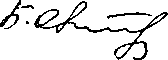 ДИССЕРТАЦИЯна соискание ученой степени кандидата технических наукУфа - 2004Научный руководитель: доктор технических наук, профессор Ахметов А.Ф.СОДЕРЖАНИЕс.ВВЕДЕНИЕ	4ГЛАВА 1. ЛИТЕРАТУРНЫЙ ОБЗОРАРОМАТИЗАЦИЯ НИЗКОМОЛЕКУЛЯРНЫХ УГЛЕВОДОРОДОВ НА ЦЕОЛИТАХ СЕМЕЙСТВА ПЕНТАСИЛА	6 Структура и активные центры пентасилов	6Ароматизация низкомолекулярных углеводородов на цеолитных катализаторах типа пентасила	8 Применение катализаторов на основе пентасилов в технологических процессах	13 Математическое моделирование как метод разработки химических технологий	23 Методические особенности моделирования нестационарных процессов	26 Постановка задач и этапы их решения	28ГЛАВА 2. ОБЪЕКТЫ И МЕТОДЫ ИССЛЕДОВАНИЙ	31 ' Используемые реактивы и каталитические композиции	31 Реактивы	31 Методика приготовления цеолита ЦВМ	31 Методика приготовления композиций ЦВМ/у-AI2O3	32 Методика введения промотора, в цеолит НЦВМ и в композиции НЦВМ/ у -А1203	33 Методы проведения экспериментов	34.Методика исследования каталитических свойств	34 Метод анализа продуктов реакции	36 Анализ состава сырья и газопродуктов	36 Анализ содержания водорода в газопродукте	37 Анализ состава жидких продуктов (катализата)	37 ГЛАВА 3. ПРЕВРАЩЕНИЯ УГЛЕВОДОРОДОВ С2-С4, Н-ГЕКСАНАИ ЦИКЛОГЕКСАНА НА КАТАЛИЗАТОРАХ ЦВМ	42 Превращение олефинов С2-С43 2. Превращение парафинов С2 - С4Преврщение н-гексана и циклогексанаГЛАВА 4. ТЕХНОЛОГИЯ АРОМАТИЗАЦИИ УГЛЕВОДОРОДНЫХ ГАЗОВ С2-С4 В ПРИСУТСТВИИ ПЕНТАСИЛСОДЕРЖАЩИХ КАТАЛИЗАТОРОВ Кинетические закономерности процесса ароматизации углеводородов С2-С4 на модифицированном пентасилсодержащем катализаторе Изучение кинетических закономерностей протекания процесса ароматизации низкомолекулярных углеводородов на модифицированном цеолитном катализаторе Кинетика ароматизации углеводородов С2-С4 Математическое моделирование сменно-циклического процесса ароматизации углеводородов С2-С4 Моделирование стадии ароматизации низкомолекулярных углеводородов С2-С4 Моделирование стадии регенерации катализатора ароматизации низкомолекулярных углеводородов С2-С4 Физико-химическое представление о механизме окисления коксовых отложений Модели выжига кокса в неподвижном слое катализатора Моделирование процесса в слое катализатора Оптимизация процесса с ограничениями на фазовые переменные Алгоритм решения задач оптимизации с ограничениями на фазовые переменные Ароматизация легких углеводородов в сплошном слое катализатораВЫВОДЫ ПО РАБОТЕ СПИСОК ЛИТЕРАТУРЫВВЕДЕНИЕПри существующих ныне технологиях переработки углеводородного сырья возникает избыток отходящих газов нефтеперерабатывающих и нефтехимических производств, которые используются лишь в качестве технологического топлива или сжигаются на факелах, что приводит к потере потенциально важного нефтехимического сырья и загрязнению окружающей среды. Возникшая ситуация стимулирует разработку новых эффективных процессов переработки газообразного сырья.Проводимыми в данном направлении исследованиями было установлено, что в присутствии нового класса гетерогенных катализаторов - модифицированных сверхвысококремнеземных цеолитов типа пентасил - легкие углеводороды можно превращать в смесь ароматических Сб-Сю. Зарубежными фирмами предлагается несколько каталитических процессов переработки газообразного сырья: "Cyclar", MOGD, "Z-форминг". В нашей стране подобными исследованиями занимались коллективы ИОХ АН РФ, ВНИИНП, ВНИИНефтехим, ГрозНИИ и другие. Однако, широкой промышленной реализации этот процесс так и не получил. Основной причиной, тормозящей внедрение процесса ароматизации низкомолекулярных углеводородов, является отсутствие активных, селективных, стабильных и относительно дешевых каталитических систем.Синтез перспективных образцов катализаторов, отвечающих перечисленным выше требованиям, позволит разработать технологию ароматизации, внедрение которой в производство моторных топлив решает ряд задач: ресурсосбережения - в условиях нарастающего дефицита нефти; экологические проблемы в местах добычи и переработки нефти и газа; удовлетворения потребностей труднодоступных районов страны в моторных топливах за счет строительства малотоннажных установок данного процесса.Работа состоит из четырех глав. В первой главе рассматриваются возможности использования цеолитов семейства пентасила для процесса ароматизации низкомолекулярных углеводородов, а также современные представления о природе активных центров цеолитов данного типа.Во второй главе описаны объекты и методы исследования: используемые реактивы и каталитические композиции; рассмотрены методики приготовления цеолита ЦВМ и композиций ЦВМ/у-AI2O3, введения промотора в цеолит и в композиции, а также методы проведения экспериментов по определению ароматизирующей способности приготовленных катализаторов и анализа газообразных и жидких продуктов реакции ароматизации.В третьей главе рассмотрены превращения низкомолекулярных углеводородов С2-С4 и н-гексана на непромотированных и промотированных катиоа- ми цинка пентасилсодержащих катализаторах. Показано, что механизм превращения на пентасилсодержащих катализаторах не зависит от типа углеводорода, а одинаков как для низкомолекулярных углеводородов С2-С4, так и для н- гексана.В четвертой главе приведены результаты исследований кинетических закономерностей ароматизации углеводородов С2-С4 на цинксодержащем катализаторе типа ЦСК-5, а также результаты математического моделирования сменно-циклического процесса ароматизации углеводородов С2-С4. На основании этого предложена технология ароматизации низкомолекулярных углеводородов на пентасилсодержащем катализаторе и выбран оптимальный режим, позволяющий реализовать процесс ароматизации в двух аппаратах, в одном из которых проводится сам процесс ароматизации, а в другом - регенерация закоксо- ванного катализатора. Режим проведения процесса выбран таким образом, что продолжительность стадии реакции равна времени регенерации катализатора и составляет 16 часов за счет послойного выжига кокса.Целью настоящей диссертационной работы является изучение механизма превращения низкомолекулярных углеводородов на пентасилсодержащих катализаторах; исследование кинетики процесса ароматизации и разработка технологии ароматизации низкомолекулярных углеводородов на пентасилсодержащем катализаторе.Показана ароматизирующая способность синтезированных образцов цеолитсодержащих катализаторов в превращении низкомолекулярных углеводородов и н-гексана: максимально селективно ароматизируются этилен и пропилен, для которых селективность по ароматическим углеводородам равна примерно 70% мае., для парафиновых углеводородов - на 20-25% ниже. Состав продуктов превращения как низкомолекулярных углеводородов, так н-гексана и циклогексана на цеолитсодержащих катализаторах указывает на то, что образование ароматических углеводородов является многостадийным процессом, включающим следующие реакции: первичный крекинг и гидрирование - дегидрирование парафинов; олигомеризация полученных в результате крекинга олефинов С2-С4; дегидроциклизация образующихся олефинов. Кинетические закономерности процесса ароматизации углеводородов С2-С4 были описаны в рамках одной модели: на примере ароматизации изобутана. Численные значения кинетических констант были найдены при решении обратной задачи. Предложена кинетическая модель ароматизации изобутана с найденными значениями кинетических параметров, позволяющая описать экспериментальные данные со средней погрешностью не выше 10%. На основании математического моделирования сменно-циклического процесса ароматизации углеводородов С2-С4 предложена технология ароматизации низкомолекулярных углеводородов на пентасилсодержащем катализаторе и выбран оптимальный режим (Т=550°С, Р=0,1Мпа, W= 300 ч'1), позволяющий реализовать процесс ароматизации в двух аппаратах, в одном из которых проводится сам процесс ароматизации, а в другом - регенерация закоксованного катализатора. Продолжительность стадии реакции равна суммарному времени регенерации катализатора за счет послойного выжига кокса.